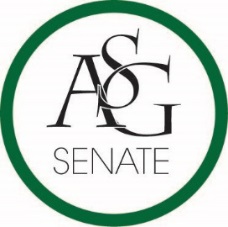 Senate MinutesSeptember 12th , 2017Graduate Education Auditorium, 6:00 PMCall to OrderRoll Call36 hereApproval of the MinutesapprovedSpecial OrdersReports (5 minutes each)Special ReportsAdvisor, Michael McAllisterGraduate Assistants, Joshua Saraping and Sage McCoyPresident, Andrew CounceRecap of the ASG summer and early fallVoting in the fall electionReminder for RSOs to nominate candidates for Homecoming King and Homecoming QueenVice-President, Natalie CounceShare with Exec how they can help Senate stay connected with the rest of the ASG bodyUniversity Committee Appointments – round oneTreasurer, Macarena ArceNo ReportSecretary, Ashton YarboroughCall for Senators to use the ASG GroupMe and to follow/like on ASG social media platforms (Instagram, facebook, twitter)All-ASG Retreat – Sunday, 9/17; come prepared for individual photo for the Senate websiteChief Justice, Cory EnglishASG Fall Vacancy Election - As of 4:01pm CT today there have been 2,232 votes counted by our online ballot. There are less than 24 hours remaining for students to vote.GSC Speaker, Arley WardNo ReportCabinet ReportsChief of Staff, JT HaleNo ReportFLF Coordinator, Abigail WalkerNo ReportChair of the Senate, Colman BetlerPlan to work with Cabinet members responsible for areas of outreach that will pertain to the topics and issues found in Senate legislationSenators will receive a Senate flash drive next week when the at-large Senators join the rest of the bodySenators can pick up their Senate polo at the conclusion of the meetingAll-ASG Retreat is a mandatory event; contact Chair Betler if there is a scheduling conflictAppointments, Nominations, and Elections Special Senate Office Nominations (elected nominee appears in bold) Parliamentarian Nominations (Nominator): Clay Smith (Drake Moudy), Brandon Davis (Scottie Taylor) Legislative Clerk Nominations (Nominator): Cassidy Cook (Kianna Sarvestani)Elected by acclamation Sergeant at Arms Nominations: Noah Bradshaw (Clay Smith), Jacob Boone (Scottie Taylor) Committee Chair Nominations – Senate bills will be reviewed by the committee it most relates to AcademicsNominations (Nominator): Drake Moudy (Clay Smith) Elected by acclamation Campus LifeNominations (Nominator): Brandon Davis (Noah Bradshaw)Elected by acclamation Internal AffairsNominations (Nominator): Jacob Boone (self) Elected by acclamationInfrastructureNominations (Nominator): Kianna Sarvestani (Cassidy Cook)Elected by acclamation Appropriations Committee Nominations (5) Ben Thornton (Clay Smith) Clay Smith (Jacob Boone) – rescinded by Clay Smith after speeches Caroline Dallas (Drake Moudy) Jacob Boone (self) Noah Bradshaw (Brandon Davis) Elonay Yehualashet () Elected by acclamation College Caucus Chair Nominations Dale Bumpers College of Agriculture, Food, & Life Sciences (AFLS) Clay Smith (Drake Moudy) - Elected by acclamation Fay Jones School of Architecture (ARCH) – no Senators currently sitting on the roll from this college J. William Fulbright College of Arts and Sciences (ARSC) Jessica Kloss (Drake Moudy) - Elected by acclamation College of Education & Health Professions (COEHP) Andrew O’Neil (Clay Smith) - Elected by acclamation College of Engineering (ENGR) Ben Thornton Allison BarnettLuke Turner Mateo Lopezo Sam M. Walton College of Business (WCOB) Thea Winston (nominated by Elonay Yehualashet) Jacob Boone – (nominated by Clay Smith) Cassidy Cook – (nominated by Kianna Sarvestani)Committee NominationsPAB (1) Breyanna Dulaney (nominated by Elonay Yehualashet)Public Comment (3 at 2 minutes each)Trevor Villines, Director of External Relations – RAG applications are under review and calls will be made tomorrow with offers to join RAGOld Business New BusinessASG Senate Resolution No. 1 – The ASG Senate Standing Rules Act of 2017-2018o Authored by Chair of the Senate Colman Betler Review of changes from the 2016-2017 Senate Standing Rules Discussion an amendments proposed regarding the filling of vacant seats (lines 205-207) Sponsored by Chair of the Senate Colman Betler SR #1 referred to the Internal Affairs committeeAnnouncements  Adjournment